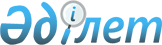 О снятии ограничительных мероприятий и признании утратившим силу решение акима Кызбельского сельского округа Джангельдинского района Костанайской области от 25 ноября 2020 года № 6 "Об установлении ограничительных мероприятий"Решение акима Кызбельского сельского округа Джангельдинского района Костанайской области от 7 июня 2021 года № 7. Зарегистрировано в Министерстве юстиции Республики Казахстан 14 июня 2021 года № 23004
      В соответствии со статьей 35 Закона Республики Казахстан "О местном государственном управлении и самоуправлении в Республике Казахстан", статьей 27 Закона Республики Казахстан "О правовых актах", подпунктом 8) статьи 10-1 Закона Республики Казахстан "О ветеринарии", на основании представления главного государственного ветеринарно-санитарного инспектора государственного учреждения "Жангельдинская районная территориальная инспекция Комитета ветеринарного контроля и надзора Министерства сельского хозяйства Республики Казахстан" от 19 февраля 2021 года № 01-23/24, РЕШИЛ:
      1. Снять ограничительные мероприятия по бруцеллезу крупного рогатого скота на территории крестьянского хозяйства "Мирас", расположенном на территории Кызбельского сельского округа Джангельдинского района Костанайской области.
      2. Признать утратившим силу решение акима Кызбельского сельского округа Джангельдинского района Костанайской области от 25 ноября 2020 года № 6 "Об установлении ограничительных мероприятий" (зарегистрировано в Реестре государственной регистрации нормативных правовых актов под № 9589).
      3. Государственному учреждению "Аппарат акима Кызбельского селького округа Джангельдинского района" в установленном законодательством Республики Казахстан порядке обеспечить:
      1) государственную регистрацию настоящего решения в Министерстве юстиции Республики Казахстан;
      2) размещение настоящего решения на интернет-ресурсе акимата Джангельдинского района после его официального опубликования.
      4. Контроль за исполнением настоящего решения оставляю за собой.
      5. Настоящее решение вводится в действие по истечении десяти календарных дней после дня его первого официального опубликования.
					© 2012. РГП на ПХВ «Институт законодательства и правовой информации Республики Казахстан» Министерства юстиции Республики Казахстан
				
      Аким Кызбельского сельского округа 

К. Нургазин
